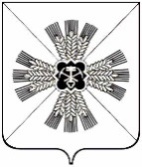 РОССИЙСКАЯ ФЕДЕРАЦИЯКЕМЕРОВСКАЯ ОБЛАСТЬ - КУЗБАССПРОМЫШЛЕННОВСКИЙ МУНИЦИПАЛЬНЫЙ ОКРУГСОВЕТ НАРОДНЫХ ДЕПУТАТОВПРОМЫШЛЕННОВСКОГО МУНИЦИПАЛЬНОГО ОКРУГА1-й созыв, 9-е заседаниеРЕШЕНИЕот 18.06.2020 № 175пгт. ПромышленнаяОб утверждении Положения о порядке выплаты единовременного денежного поощрения муниципальным служащим в связи с выходом на пенсию за выслугу летВ соответствии с п. 2 ст. 22 Федерального закона от 02.03.2007 № 25-ФЗ «О муниципальной службе в Российской Федерации», Законом Кемеровской области от 30.06.2007 № 103-ОЗ «О некоторых вопросах прохождения муниципальной службы», Уставом муниципального образования Промышленновского муниципального округа Кемеровской области - Кузбасса, Совет народных депутатов Промышленновского муниципального округаРЕШИЛ:	1. Утвердить прилагаемое Положение о порядке выплаты единовременного денежного поощрения муниципальными служащими в связи с выходом на пенсию за выслугу лет.	2. Признать утратившими силу:	- решение Промышленновского районного Совета народных депутатов от 16.05.2013 № 296 «Об утверждении Положения о порядке выплаты единовременного денежного поощрения муниципальными служащими в связи с выходом на пенсию за выслугу лет»;	- решение Совета народных депутатов от 01.12.2016 № 252 «О внесении изменений в решение Совета народных депутатов Промышленновского муниципального района от 16.05.2013 № 296 «Об утверждении Положения о порядке выплаты единовременного денежного поощрения муниципальными служащими в связи с выходом на пенсию за выслугу лет».3. Настоящее решение подлежит обнародованию на  официальном сайте администрации Промышленновского муниципального округа в сети Интернет.4. Контроль за исполнением настоящего решения возложить на комитет по вопросам местного самоуправления, правоохранительной деятельности и депутатской этике (Г.В. Кузьмина).5. Настоящее решение вступает в силу с даты подписания.                                                                               УТВЕРЖДЕНО                                                                              решением Совета народных депутатовПромышленновского муниципального округа                                                                              от __________  № ____Положениео порядке выплаты единовременногоденежного поощрения муниципальному служащему в связи с выходом на пенсию за выслугу лет1. Выплата единовременного денежного поощрения в связи с выходом на пенсию – один из основных видов поощрений муниципальных служащих за безупречную и эффективную муниципальную службу, установленных Законом Кемеровской области от 30.06.2007 № 103 – ОЗ «О некоторых вопросах прохождения муниципальной службы».2. Настоящее Положение о порядке выплаты единовременного денежного поощрения муниципальному служащему в связи с выходом на пенсию за выслугу лет (далее - Положение) определяет порядок и условия выплаты муниципальным служащим Промышленновского муниципального округа единовременного денежного поощрения в связи с выходом на пенсию.3. Действие настоящего Положения распространяется на муниципальных служащих Промышленновского муниципального округа, замещающих должности муниципальной службы.4. Право на получение единовременного денежного поощрения в связи с выходом на пенсию имеют муниципальные служащие, по достижении  возраста, дающего право на получение трудовой пенсии по старости, или назначении пенсии по инвалидности в соответствии с Федеральным законом от 28.12.2013 № 400-ФЗ «О страховых пенсиях». 5. Основанием для выплаты поощрения является ходатайство непосредственного руководителя муниципального служащего, представляемого к поощрению имя главы Промышленновского муниципального округа (далее – Глава округа) либо руководителя отраслевого органа.6. Решение о выплате поощрения оформляется распоряжением Главы округа либо руководителя отраслевого органа. Подготовку проекта распоряжения о выплате пособия осуществляет специалист по кадрам администрации округа, отраслевого органа администрации округа, осуществляющие кадровую работу самостоятельно, в отношении служащих этих органов.7. Единовременное денежное поощрение в связи с выходом на пенсию выплачивается в соответствии с выслугой лет при стаже муниципальной службы:- от 10 – 15 лет – пять минимальных размеров оплаты труда;- свыше 15 лет – десять минимальных размеров оплаты труда.8. Денежные средства, предназначенные для выплаты единовременного денежного поощрения в связи с выходом на пенсию, предусматриваются в бюджете Промышленновского муниципального округа за счет средств на финансовое обеспечение наградной системы. ПредседательСовета народных депутатов Промышленновского муниципального округаЕ.А. ВащенкоГлаваПромышленновского муниципального округаД.П. Ильин